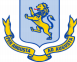 MOUNT ALBERT GRAMMAR SCHOOL Outdoor Education EOTC AssistantJob DescriptionResponsible to: 			HoF PE and HealthFunctional Relationships with:	HoD Outdoor Education, Outdoor Education Teachers, StudentsHours of Work:			Varied depending on the needs of the EOTC trip scheduleKey Tasks: TransportAssist with transporting students and gear to and from outdoor education settingsGeneral SupervisionLead a group of up to 11 students in an outdoor education setting (this will be varied and is not limited to the following situations; camping, tramping, mountain biking, rock climbing, white water kayaking and canoeing)Assist with the supervision and oversight of students whilst on location, and to and from outdoor education settingFirst AidAdminister first aid as neededOtherRisk Management; assess risks and then create, communicate and follow a safe and logical planOther duties as requiredSigned:  Date: 